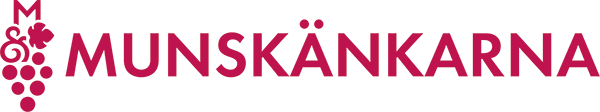     	   Skaftösektionen     	   Skaftösektionen PROVNINGSRESUMÉ PROVNINGSRESUMÉ PROVNINGSRESUMÉ PROVNINGSRESUMÉ PROVNINGSRESUMÉ PROVNINGSRESUMÉ Vinprovning nr XXXVinprovning nr XXXVinprovning nr XXXAnsvarig grupp XXXAnsvarig grupp XXXAnsvarig grupp XXXTema Ange det härTema Ange det härTema Ange det härProvningsledare Ange det här Provningsledare Ange det här Provningsledare Ange det här Plats för provningen Ange det härPlats för provningen Ange det härPlats för provningen Ange det härDatum YYYY-MM-DD Datum YYYY-MM-DD Datum YYYY-MM-DD Antal anmälda medlemmar Ange det härAntal anmälda medlemmar Ange det härAntal anmälda medlemmar Ange det härAntal anmälda gästerAnge det här Antal anmälda gästerAnge det här Antal anmälda gästerAnge det här Varunr Namn Årgång Druva Land  Pris 1.  kr 2.  kr 3.  kr 4.  kr 5.  kr 6. kr ÖvrigtAnge kompletterande text/beskrivning härÖvrigtAnge kompletterande text/beskrivning härÖvrigtAnge kompletterande text/beskrivning härÖvrigtAnge kompletterande text/beskrivning härÖvrigtAnge kompletterande text/beskrivning härÖvrigtAnge kompletterande text/beskrivning här